                                                                                                   Государственное бюджетное  профессиональное образовательное учреждение 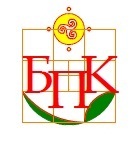 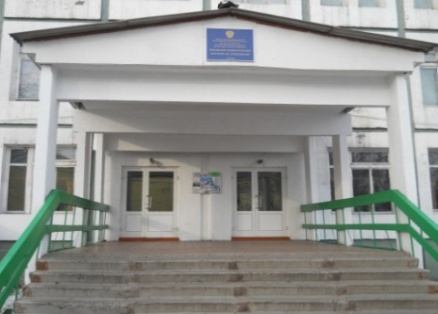 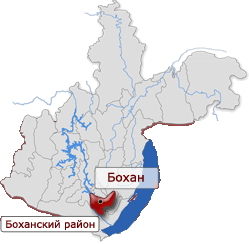                                                                                                                                                     Иркутской области                                                                                                                     «Боханский педагогический колледж им. Д. Банзарова»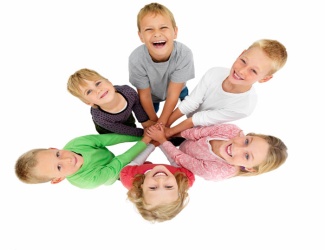                                                                                                                           Экспериментальная площадка ФГАУ «ФИРО»                                                                                                       «Разработка и апробация региональной модели научно-методического,                                                                                                        организационно- педагогического сопровождения муниципальных систем                                                                                                                    профессионального самоопределения детей и молодежи»                                                                                                        Информация об       Информационно-справочных, методических материалах,           разработанных ГБПОУ ИО «Боханский педагогический колледж им. Д. Банзарова»№Наименование разработанных материалов Краткое содержание  материаловЭкспертное заключениеКонтактные данные для приобретения материалов1Комплект методических и информационных материалов для  функционирования  муниципальной  системы сопровождения профессионального самоопределения  детей и молодежиКомплект включает следующие материалы:1.  Информационно-методическое издание «Аннотированный каталог     информационных ресурсов по теме «Профессиональное      самоопределение детей и  молодежи»»Аннотированный каталог по исследованию проблемы   профессионального самоопределения детей и молодежи  в научно-методической литературе, Интернет-ресурсах  включает разделы;Раздел 1. Учебные пособия по профессиональному самоопределению                 детей  и молодежиРаздел 2. Методические  пособия по профессиональному                  самоопределению детей  и молодежи               Раздел 3. Тесты по профессиональной ориентацииРаздел 4. Пособия по профессиональному консультированиюРаздел 5. Литература о профессияхРаздел 6.  Интернет-ссылки по профессиональному самоопределению                  детей и молодежи2. Учебно-справочное пособие   «Терминологический словарь по теме   «Профессиональное самоопределение  детей и  молодежи»»              В терминологическом словаре  представлены термины, необходимые для проведения исследования по вопросам профессионального самоопределения детей и молодежи, организации экспериментальной работы. Терминологический словарь включает разделы:Раздел 1.Терминологический словарь по теме «Эксперимент.                 Методика проведения эксперимента»                 Раздел 2.Терминологический словарь по теме «Профессиональное                 самоопределение детей и молодежи».            Раздел 3. Терминологический словарь по теме «Профессии.  Рынок                  труда»3. Учебно-справочное издание «Атлас профессий МО «Боханский район»      Иркутской  области»  Данный атлас  представляет собой  учебно-справочное пособие, которое может помочь в организации  работы по профессиональному самоопределению детей и молодежи сельской местности в условиях непрерывности образования с учетом социально-экономического развития МО «Боханский район». Атлас профессий МО «Боханский район» Иркутской области  включает  следующие разделы: -Терминологический словарь- Общие сведения о занятости трудоспособного населения МО   «Боханский район»- Сведения о самых распространенных профессиях на рынке труда  МО    «Боханский район».           Все статистические данные  в атласе  приведены за 2011-2012 гг.. Все данные взяты с официального сайта Администрации МО «Боханский район» (bohan.irkobl.ru)Экспертное заключение  Автономной  некоммерческой   организации  дополнительного  профессионального  образования    «Сибирское  агентство  развития    квалификаций» от  06.03.2014гГБПОУ ИО «Боханский педагогический колледж им. Д. Банзарова» e-mail:  bohan_bpu@mail.ruтелефон: (39538) 25-5-45Директор: Бадагуева Оксана Родионовна телефон: (39538) 25-7-41Руководитель кабинета профориентации: Жилина Елена Владимировнателефон:  89041226377e-mail:  e19elena75e@mail.ru2Методические рекомендации по  сопровождению профессионального  самоопределения детей  дошкольного возраста «Мир профессий» Методические рекомендации  по сопровождению профессионального самоопределения детей дошкольного возраста  «Мир профессий»  содержит основные направления профориентационной работы с детьми дошкольных образовательных организаций и предназначен для  педагогов, социальных работников, психологов, работающих над проблемой ранней профориентации.  Методические рекомендации реализуется в следующих направлениях: - знакомство с профессиями; - экскурсии на предприятия; - проведение конкурсов детского творчества; - театрализованную деятельность детей; - организацию встреч и бесед с представителями различных профессий; - расширение сюжетов сюжетно – ролевой игры. Методические рекомендации имеют следующую структуру: 1. Пояснительная записка к методическим рекомендациям по сопровождению      профессионального самоопределения детей дошкольного возраста «Мир профессий»   2. Программа  сопровождения профессионального самоопределения детей      дошкольного возраста «Мир профессий» 3. Конспекты занятий по сопровождению профессионального самоопределения  детей  младшего дошкольного возраста   4. Конспекты  занятий по сопровождению профессионального самоопределения   детей среднего дошкольного возраста   5. Конспекты  занятий по сопровождению профессионального самоопределения  детей старшего дошкольного возраста 6. Информационное обеспечение методических рекомендаций по сопровождению профессионального самоопределения детей дошкольного возраста   7. Тезаурус 8. ПриложенияЭкспертное заключение  Автономной  некоммерческой   организации  дополнительного  профессионального  образования    «Сибирское  агентство  развития    квалификаций» от  05.12.2014гГБПОУ ИО «Боханский педагогический колледж им. Д. Банзарова» e-mail:  bohan_bpu@mail.ruтелефон: (39538) 25-5-45Директор: Бадагуева Оксана Родионовна телефон: (39538) 25-7-41Руководитель кабинета профориентации: Жилина Елена Владимировнателефон:  89041226377e-mail:  e19elena75e@mail.ru3Методические рекомендации по сопровождению профессионального  самоопределения обучающихся 9-11 классов общеобразовательных  организацийМетодические рекомендации к программе «Организация профориентационной работы в общеобразовательных организациях» содержит основные направления профориентационной работы с детьми на этапе реального выбора профессии и предназначен для  педагогов, социальных работников, психологов, работающих над  проблемой профориентации обучающихся.Методические рекомендации имеет следующую структуру: 1. Пояснительная записка к методическим рекомендациям  2. Технологические карты занятий  по профориентации для обучающихся  9 класса 3. Технологические карты занятий  по профориентации для обучающихся  10 класса   4. Технологические карты занятий  по профориентации для обучающихся  11 класса   5. Тезаурус 6. Информационное обеспечение 7. ПриложенияЭкспертное заключение  Автономной  некоммерческой   организации  дополнительного  профессионального  образования    «Сибирское  агентство  развития    квалификаций» от  05.12.2014гГБПОУ ИО «Боханский педагогический колледж им. Д. Банзарова» e-mail:  bohan_bpu@mail.ruтелефон: (39538) 25-5-45Директор: Бадагуева Оксана Родионовна телефон: (39538) 25-7-41Руководитель кабинета профориентации: Жилина Елена Владимировнателефон:  89041226377e-mail:  e19elena75e@mail.ru4Комплект информационно-справочных  пособий «Рынок труда  МО «Боханский район»»Комплект информационно-справочных пособий «Рынок труда Боханского района» включает информационно-справочные пособия:- Сельскохозяйственные профессии МО «Боханский район»   Иркутской области- Профессии здравоохранения МО «Боханский район» Иркутской  области- Педагогические профессии  МО «Боханский район» Иркутской  области.	Каждое информационно-справочное пособие включает:- Тезаурус                                                                                 - Характеристику профессий- Роль данных профессий на рынке труда МО «Боханский район»- Информацию о профессиональных образовательных    организациях, образовательных  организациях высшего    образования, где можно получить данную профессию или    специальность- Информационное обеспечениеЭкспертное заключение  Автономной  некоммерческой   организации  дополнительного  профессионального  образования    «Сибирское  агентство  развития    квалификаций» от  05.12.2014гГБПОУ ИО «Боханский педагогический колледж им. Д. Банзарова» e-mail:  bohan_bpu@mail.ruтелефон: (39538) 25-5-45Директор: Бадагуева Оксана Родионовна телефон: (39538) 25-7-41Руководитель кабинета профориентации: Жилина Елена Владимировнателефон:  89041226377e-mail:  e19elena75e@mail.ru